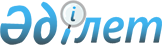 О внесений изменений в постановление акимата Тюлькубасского района от 9 января 2015 года № 2 "Об установлении дополнительного перечня лиц, относящихся к целевым группам населения"
					
			Утративший силу
			
			
		
					Постановление акимата Тюлькубасского района Южно-Казахстанской области от 21 декабря 2015 года № 602. Зарегистрировано Департаментом юстиции Южно-Казахстанской области 31 декабря 2015 года № 3496. Утратило силу постановлением акимата Тюлькубасского района Южно-Казахстанской области от 6 мая 2016 года № 200      Сноска. Утратило силу постановлением акимата Тюлькубасского района Южно-Казахстанской области от 06.05.2016 № 200.

      В соответствии со статьей 43-1 Закон Республике Казахстан от 24 марта 1998 года "О нормативно правовых актах" и пунктом 2 статьи 5 Закона Республики Казахстан от 23 января 2001 года "О занятости населения", акимат Тюлькубасского района ПОСТАНОВЛЯЕТ:

      1. Внести в постановление акимата Тюлькубасского района от 9 января 2015 года № 2 "Об установлении дополнительного перечня лиц, относящихся к целевым группам населения" (зарегистрированного в Реестре государственной регистрации нормативно правовых актов за № 2995, опубликованного в газете "Шамшырақ" от 13 февраля 2015 года) следующее изменения:

      подпункт 2) пункта 1 исключить.

      2. Контроль за исполнением настоящего постановления возложить на заместителя акима района Маткеримова У.

      3. Настоящее постановление вводится в действие по истечении десяти календарных дней после дня его первого официального опубликования.


					© 2012. РГП на ПХВ «Институт законодательства и правовой информации Республики Казахстан» Министерства юстиции Республики Казахстан
				
      Аудан әкімі

Қ.Абдуалиев
